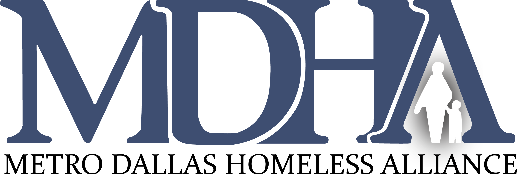 Our CoC exists to end homelessness in Dallas and Collin Counties through a collaborative and strategic effort which optimizes the combined strengths and resources of our partnering organizations and the neighbors we serve.Dallas City & County/Irving Continuum of Care AssemblyJanuary 26, 2021   9:00 a.m.Virtual Meeting-WebexWelcome & Introductions					    Dustin Perkins, CoC Assembly ChairMission Moment						     Tammy McGhee, Director of SystemTransformation, Clutch ConsultingElections-CoC Executive Council 				    Dustin Perkins, CoC Assembly ChairNetworking OpportunityApproval of December 2020 Minutes					       		   Dustin PerkinsCoC Board Updates									    Dustin PerkinsESG Consultation									     Kevin OdenOffice of Homeless Solutions Interim Director AnnouncementsResults of the CoC Executive Council ElectionsCoC General Assembly 2021 Dates and Login Info – also on the MDHA website calendarCase Managers Roundtable 2021 Dates and Login Info – also on the MDHA website calendarJanuary 27, 2021, 12-1.30pm – Case Managers Roundtable – RoommateMe – George Farhat will present about how RoommateMe supports renters in reducing the cost of housing and optimizing cohabitation living environments. Newsletter submissions due – CoC Assembly Newsletter – February 9, 2021, Homeless Response System Newsletter – February 23, 2021 – email david.gruber@mdhadallas.org February 18, 2021 – 2021 COVID 19 PIT Homeless Count Kickoff – Stay tuned!2021 COVID 19 PIT Homeless Count – February 18-March 3, 2021 – Conducted by street outreach teams ONLYFor your convenience, we have created a CoC General Assembly Agendas and Minutes page on the MDHA website, where we will post all info you need for these meetings from now on!AdjournmentFor comments or questions regarding Continuum of Care Assembly business, please contact Chair Dustin Perkins at Dustin.Perkins@austinstreet.org or Vice-Chair Dr. David Woody at dwoody@bridgenorthtexas.org